T.C.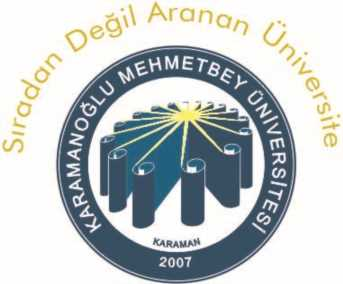 KARAMANOĞLU MEHMETBEY ÜNİVERSİTESİ MUAFİYET BAŞVURU DİLEKÇESİDaha önce bir yükseköğretim kurumunda başarmış olduğum derslerin intibak işlemlerinin yapılması hususunda;Gereğinin yapılmasını arz ederim.Adres: Tel : Ek :İmza KMÜOİDBF07